Developing a Future Pathway Skills Video Companion Guide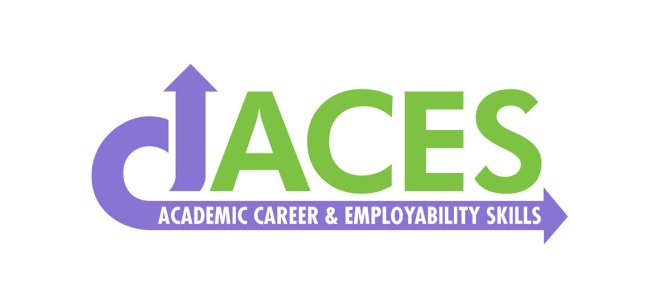 http://atlasabe.org/resources/aces/future-pathwayVideo Length = 20 minutes1. For each stage of the lesson, make notes regarding the critical thinking skills you observe from the first column. 2. How are you currently integrating developing a future pathway skills into your lessons/curriculum? Do you currently have any routines, norms or learning task formats that support the development of developing a future pathway skills?3. After watching the developing a future pathway skills video, how are you inspired to enhance the integration of developing a future pathway skills into your lessons/curriculum? 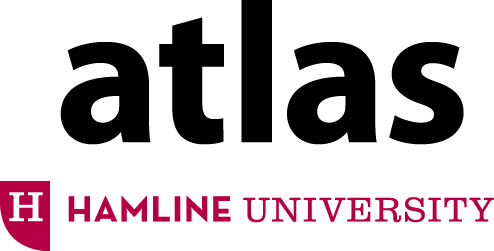 Developing a Future Pathway Video created by Stephanie Sommers, 2014TIF SkillsDeveloping a Future Pathway CategoryWarm up(0:15)Introduction(5:01)Guided(10:48)Independent(17:34)SWBAT evaluate personal skills, strengths, values, and beliefs to inform decisions about one’s future pathwaySWBAT explore available options in order to identify one’s future pathwaySWBAT effectively complete the steps needed to enter into a selected pathway